                   Боевой путь  373 сд, 1239 сп,        за период с 08.10.44г.  по  02.02.45г.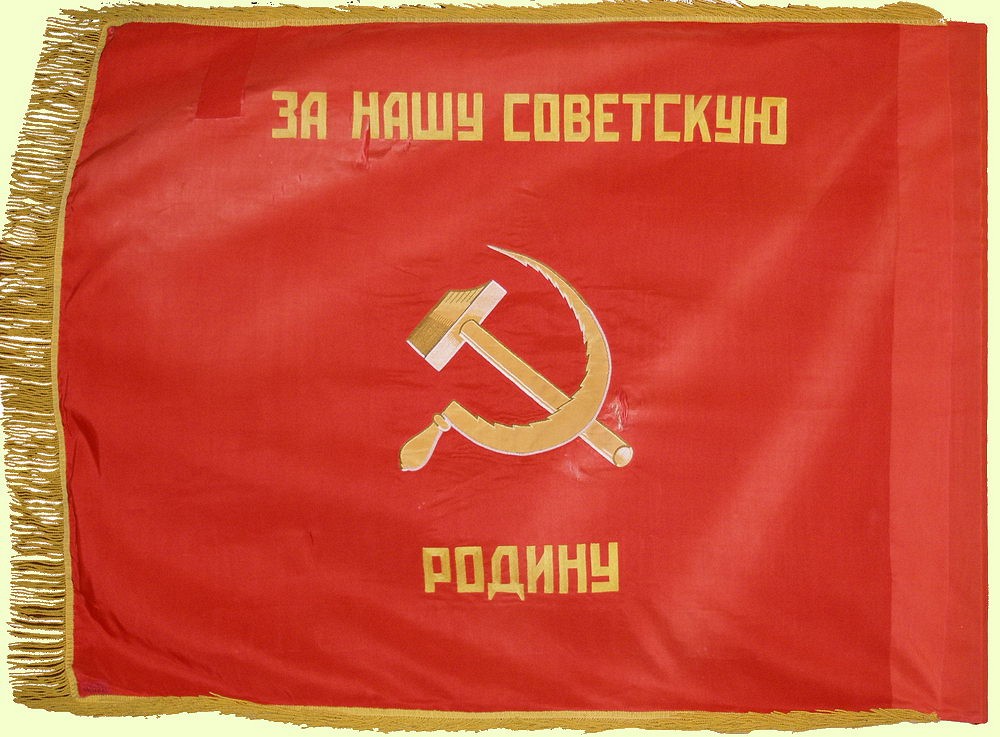        от восточной границы  Польши                               до боев  в  Германии  у  д. Юнгфернзее.                   от Вислы  до  Одера с 26.09. по 06.10.44г.     373 сд, 52 армия после успешных боев в Румынии, переброшена по ж/дороге из района г. Яссы, на западную Украину,                                             ст. Ковель    и далее в район  г. Владимир Волынский.  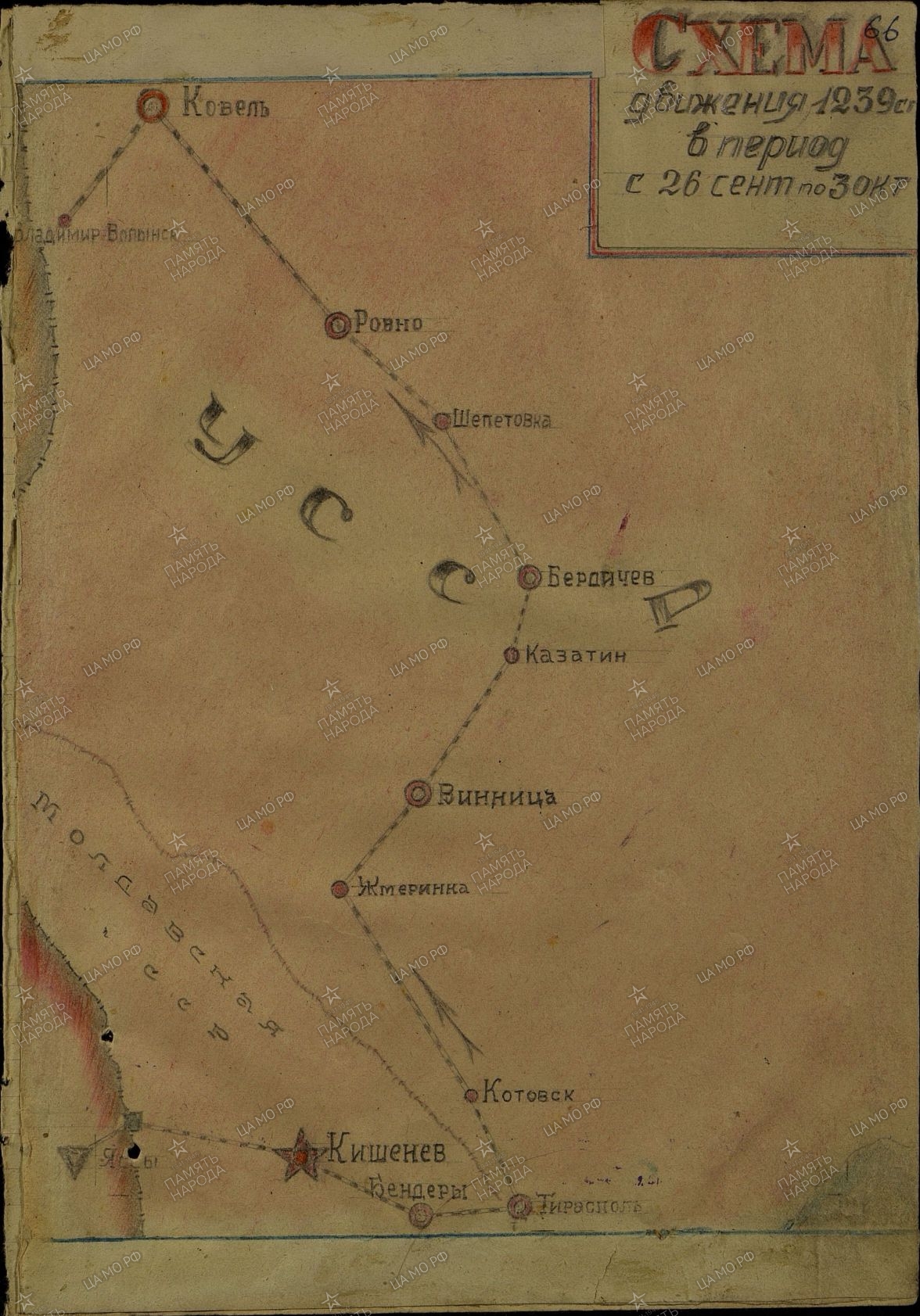 03.10.44г.     373 сд  вошла в состав 78 ск, 1-го Украинского фронта. 06.10. После выгрузки полки 373сд находятся в 13км от Польской границы:                      1239сп в д. Горычув, 6 км   южнее г. Владимир Волынский.                                                                                                                            1235сп в д. Шистув,  3,5 км южнее города.                                                                                    1237сп в д. Хотячув, 7 км  западнее города.Части 373 сд обустраиваются, приводят себя в порядок, идет подготовка к приему пополнения, усиленно ведутся занятия по боевой, огневой подготовке с боевыми стрельбами, сборы снайперов, истребителей танков, пулеметчиков, разведчиков, командиров всех уровней.                с 08 по 20.10.1944г.  идет пополнение л/состава  частей дивизии.8 октября, вечером в 1239 сп прибыло пополнение в количестве -800 человек.  Пополнение прибыло с Урала. В составе этого пополнения  в 1239 сп  4-ю с/роту, 2-го стрелкового батальона, прибыл рядовой Сабиров Шарип -1901г/р, проживал в Свердловской области,  п. Качканарский, Косьинского поссовета  Исовского района, в 3км от п. Косья. Призван Исовским РВК,  в июле 1944 г.                      Командный состав 1239 стрелкового полка в/ч 73926:        командир полка   -  майор  Маньковский Иосиф Антонович - 1903 г/р.        начальник штаба  - подполковник Маскин Георгий Петрович - 1903 г/р.        зам. по политчасти - майор  Смирнов  Михаил  Павлович -1909 г/р.        комбат 2-го с/батальона - капитан Рабсков Василий Петрович -1922 г/р.                                    командир 4-й с/роты - ст. лейтенант Ухабов Николай Васильевич -1918 г/р.                                               с 21.10.44 г. по 18.01.45 г.                                                                 части 373 сд  прошли по территории Польши свыше 450 км от восточной границы м.Усьцилуг, до западной границы Польши - г. Прашка на реке Просна.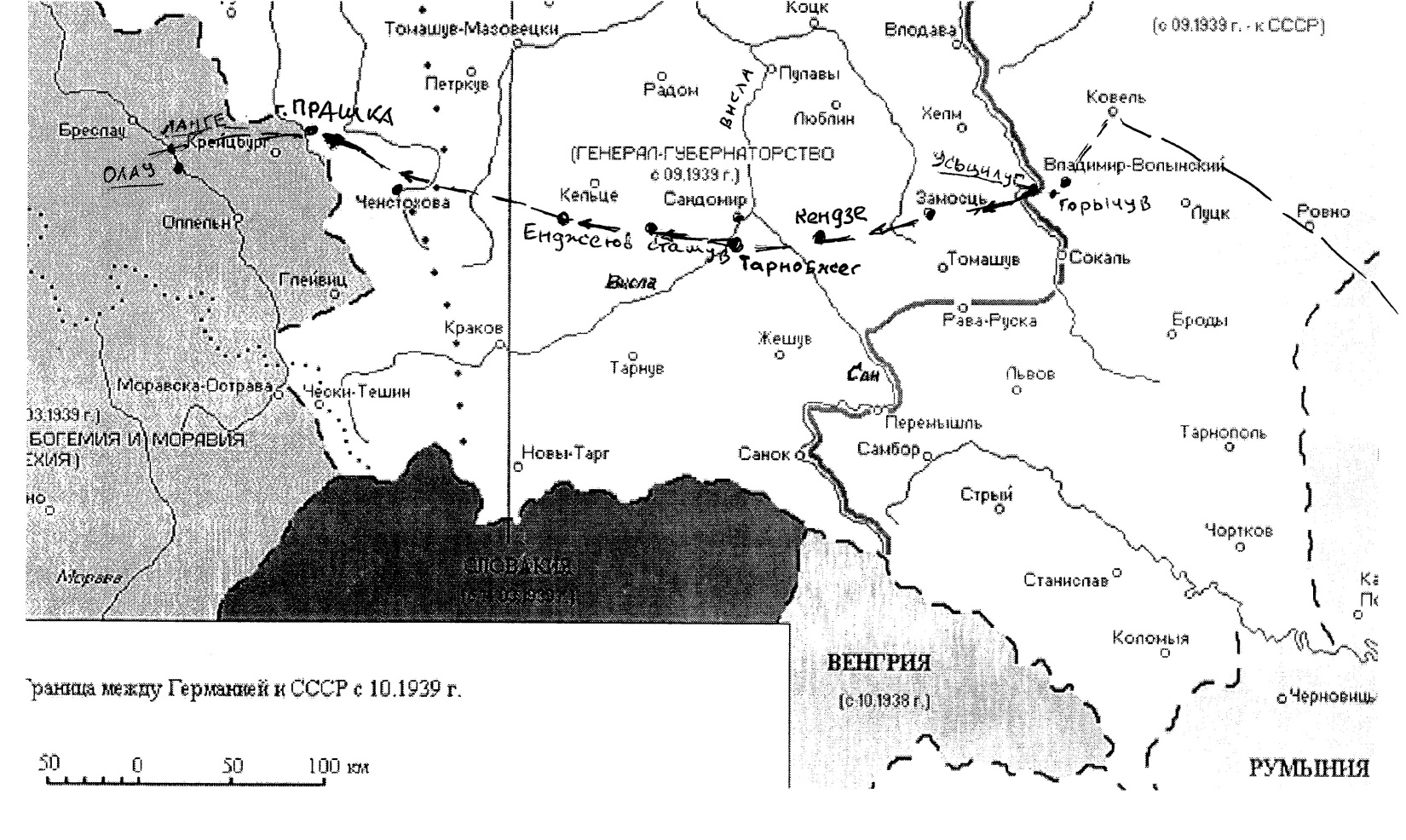 с 21 по 28.10.1944г.   373 сд совершила 7-ми дневный, 220км  марш на запад по маршруту: Горычув-Усьцилуг-Грубешув-Замостье-Фрамполь-Букова-Мазярка-Ниски. В районе восточнее Ниски по мосту перешли реку Сан и к 7-00, 28-го части 373 сд сосредоточились  юго-восточнее Сандомира, у д. Кендзе.  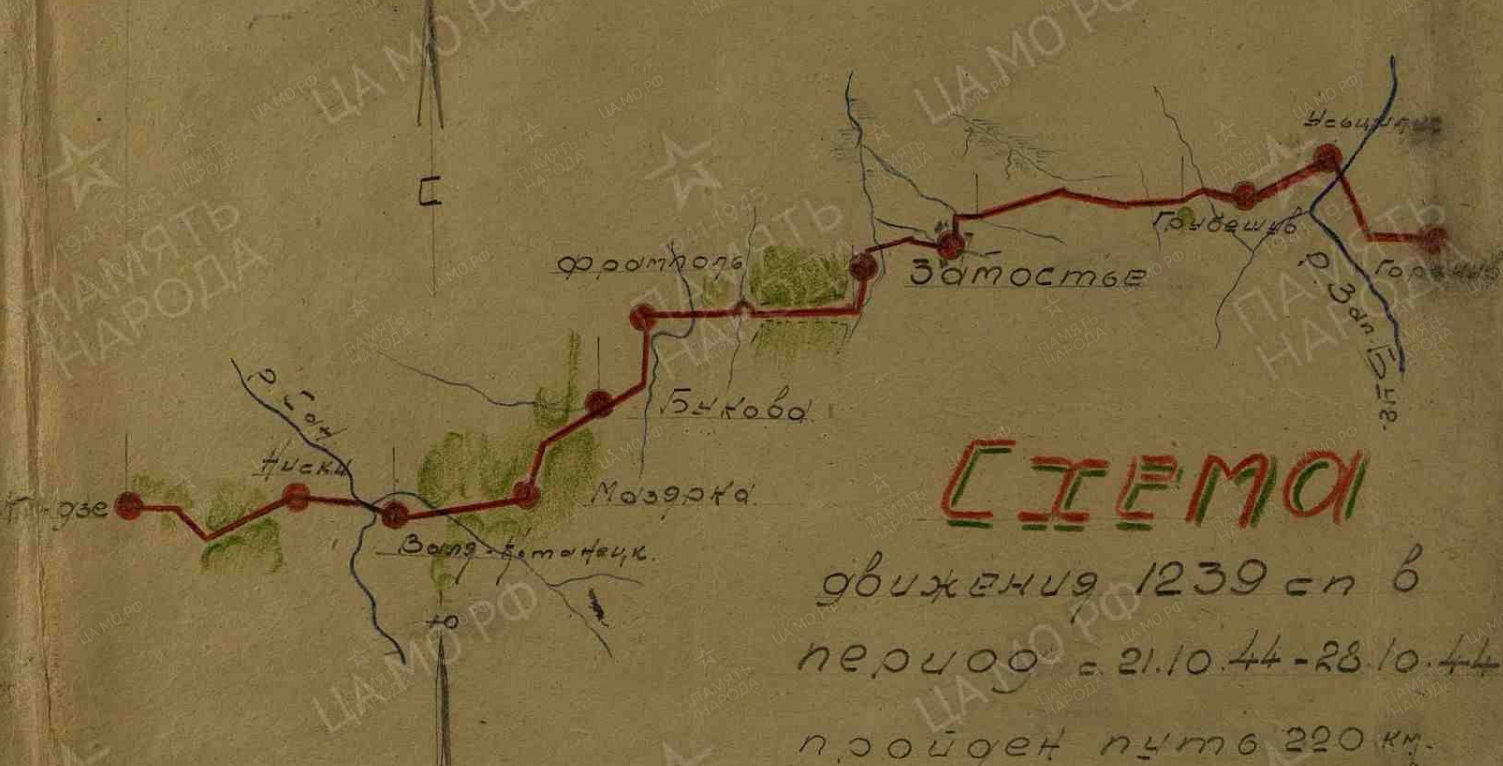 21.10. в 18-00 от д. Горычув, 1239 сп движется в направлении советско-польской границы к м.Усьцилуг, где перешел границу через реку Западный Буг и вступил на территорию Польши.     22.10. к 10-30, 1239сп пройдя 50 км, остановился на отдых в районе леса 1,5км  вост. Тжещаны.23.10. после ночного марша полк остановился на вост. окраине Ситно. В ночь на 24.10. полк совершил марш в район ю-восточнее Блоцка. 24-25 октября полк на отдыхе, л/состав готовится к дальнейшему маршу. На общем построении полка, с выносом боевого знамени, отличившимся в боях, вручены правительственные награды. 25.10. с 17-00 до 8-30 26-го полк совершает марш на Франполь, далее на Букова, где находится на отдыхе. В ночь с 26 на 27-е полк совершил марш в район леса у Вуля-Катанецск, где расположился на отдых до 18-00. После отдыха по моступерешли реку Сан и к 5-00, 28-го части 373 сд сосредоточились  юго-восточнее Сандомира,  в 10 км ю-западнее Розвадув.                              1239 сп  в лесу с-в окраина Кендзе.                                                                                       1237 сп лес, в 3-х км севернее Заполедник.                                1235 сп лес, в 3-х км с-восточнее Бурдзе.                                                                                                                                                                                                                                     29.10 - 31.11.44г.   373 сд  на отдыхе. Личный состав занимается оборудованием лагеря, строят шалаши, землянки, обустраивается и приводит в порядок матчасть и вооружение. Отставшие на марше 82-а человека возвращены в свои подразделения.  В частях усиленно занимаются боевой, тактической, огневой  подготовкой. Проводятся штабные учения полков, батальонов, рот  со средствами разведки и связи на местности по теме: «Прорыв сильно укрепленной обороны противника полком усиленным артиллерией и танками, бои в глубине обороны противника».      7 ноября состоялся парад частей дивизии в честь 27-й годовщины Великой Октябрьской Социалистической революции, с выносом боевого Знамени.         После дня отдыха занятия возобновились. Весь ноябрь части активно готовятся      к  предстоящим  наступательным боям.01 - 22.12.44г.  по плану штаба дивизии, части продолжают заниматься боевой подготовкой, проводятся боевые стрельбы и тактические учения. 22-го, перед наступлением темноты, 1239 сп  вышел из района Кендзе  на запад, в направлении г. Тарнобжег,  расположенного на реке Висла,  в 13 км южнее Сандомира.       23.12.      в ночь на 23.12.45 г. пройдя Тарнобжег, 373 сд  перешла Вислу                                и совершила марш в район 32 км  ю-западнее  Сандомира, где вступила на Сандомирский плацдарм.  Части дивизии полностью сосредоточилась  в большом массиве леса восточнее  г. Страшув. 24.12. к утру,1239сп расположился в лесу,8 км  восточнее г. Сташув, у Висьнювки, всего  было пройдено 60 км.  1237сп, лес 4,5км ю-восточнее Сташув, у д.Рытвяны.                                                   25.12.44 г. - 10.01.45г.   1239 сп находится в данном районе, где совершенствует боевую выучку подразделений, особое внимание уделяет на подготовку к прорыву  сильно укрепленной обороны.                                                                                                                                                                                                                                                                                                                                                   11.01.  в 23-00 1239 сп совершает 20 км марш в район х. Вежбица, в 3 км от линии фронта, где  к 4-00 12-го занимает исходное положение для наступления во втором эшелоне.  На марше, в районе Добрув, в 2-х км с-восточнее х. Вежбица, 2-й с/б полка был обстрелян  артогнем противника, до дивизиона 105-120мм пушек, выпущено от 40 до 50 снарядов.  потери:  убито-6,  ранено-10 человек рядового и сержантского состава.1237сп сосредоточен в 1,2 км южнее Вежбицы, в районе Гура-Янушковице. 1235сп в р-не Добрув. Части 373 сд  к 24-00 12.01. на исходных позициях  для наступления в районе:                                             Добрув-Вежбица-Гура. с 12.01. – 03.02.45г.  373 сд принимает участие  в Сандомирско – Силезской             наступательной операции войск 1-го Украинского фронта: освобождение южной Польши, выход к Одеру, захват плацдарма на его левом берегу и создание выгодных условий для проведения операций на Берлинском и Дрезденском направлениях. 52 армия наносит  удар с Сандомирского плацдарма в направлении Бреслау.  Командование вермахта придавало особенно важное значение обороне на Сандомирско-Силезском направлении, поскольку оттуда был кратчайший путь в Центральную Германию.  Немцы подготовили от 5-ти до 7-ми оборонных рубежей общей глубиной 300-450 километров. На фронте оборонялись:4-я танковая и 17-я полевая армии под командованием генерал-полковника Йозефа Гарпе. Части 1-го Украинского фронта участвовавшие в операции: 3-я и 5-я гв армии, 6-я, 13-я, 21-я,  52-я, 59-я и 60-я полевые армии, 3-я гв и 4-я  танковые армии,  4-й гв танковый корпус, 31-й и 25-й танковые корпуса, 7-й гв механизированный, 1-й гв кавалерийский корпуса,  2-я воздушна армия.  Для прорыва обороны противника главный удар наносили с Сандомирского плацдарма в направлении на Хмельник, Радомско и Бреслау. После ввода в бой танковых частей оборону нужно было разделить на всю глубину противостоящей группировки противника и по частям уничтожить его войска.  При ширине линии фронта до 230 км прорыв обороны происходил на участке шириной 39 км, где располагались силы 13-й, 52-й, 60-й полевых, 3-й и 5-й гв армий.  На Сандомирском плацдарме были сосредоточены 11934 -артиллерийских орудий и миномётов, 1434 танка и самоходных артиллерийских установок, что позволяло усилить натиск на позиции противника: на километр фронта приходилось до 230- орудий и 21- танк непосредственной поддержки пехоты.        12.01.45г.    численный  состав 1239 полка  по списку - 1626 человек.                           офицеров - 157,    сержантов – 415,   рядовых – 1034.   винтовок-760, ппш -482,  рпд -71,  ст. пулеметов -29,  птр - 43, орудий 76 мм -4,           орудий 45 мм –12,            минометов 82 мм -18,        минометов 120 мм -6.  в  б/ порядках полка  - 1260 человек:  офицеров - 79,  серж. - 339,    ряд. - 842.                                2 с/б - 351 человек:  офицеров - 22,  серж. - 102,    ряд. - 227.В штате стр/полка должно быть:   с декабря 1942 по 1944 г.  -  2443 чел.
                                 с декабря 1944 г. состав полка снижен до - 2398 человек.стрелковый полк имел: штаб полка, 3-и стрелковых батальона -это 9-ть с/рот,  рота автоматчиков, полковая артиллерийская, минометная батареи, батарея противотанковой артиллерии,  рота противотанковых ружей, рота связи, транспортная, медицинская, ветеринарная роты, оружейная мастерская, полковой обоз.штаб полка: штабной, зенитный взвода, конный разведывательный, пеший разведывательный взвода, саперный взвод, взвод химзащиты.                                                                                                        в батальоне:  штаб батальона,  3-и с/роты, взвод связи, минометная рота,  пулеметная рота- 9 пулеметов «Максим», взвод противотанковых ружей- 3ПТР 14,5 мм,  медицинский взвод,  батальонный обоз.                                                                                                                                                                     в стр/роте:  3-и стр/взвода, один пулеметный взвод из 2-х расчетов (расчет 4-е чел.) станкового пулемета «Максим»  и одно санитарное отделение из сержанта-санинструктора и 4-х санитаров.     в  стр/взводе:  3-и стр/отделения и одно минометное отделение.       Боевые порядки в наступлении: корпуса, дивизий, полков построены в 2-а                                             эшелона, роты в линию.                 373 сд в резерве командира 78 ск приказано: из р-на Добрув, Вежбица, Гура следовать  непосредственно за боевыми порядками первого эшелона корпуса в направлении Балице-Умяновице, в готовности к развитию успеха корпуса. 12.01.  в 11-00, после 1ч. 50 мин. артподготовки, войска 78ск  перешли в наступление и прорвали первую линию обороны противника на Сандомирском  плацдарме, в районе: Селец-Новы, Дольне -Жерники. Стрелковые части продвинулись на 15-20 км в глубину обороны противника.В 14-00, 373 сд вошла в прорыв и следовала во 2-м эшелоне 78 ск, за 214 сд не встречая сопротивления противника.                                                                                 Дивизия следует в западном направлении по 2-м маршрутам: Справа 1235 и 1239 сп, слева 1237сп.    1239сп  пересек передний край обороны противника и совершив марш  из района Вежбица, Бешмала  вышел на выс. 191,2, где занял оборону.  2-й сб  в составе передовой группы продолжает совершать марш за  войсками 1-го эшелона, по маршруту: Вежбица-Гжимала-выс.191,2 -Вулька Босовска - Балице- Сладкув Малы -Дуже.                                                                  13.01.  1239 сп совершив марш по маршруту: выс. 191,2-Сладкув Малы, Дуже, к 22-00 занял оборону в р-не 25км ю-вост. Енджеюв у д.Сендзеевице, фронтом на север в 4 км западнее Дуже.14.01. 373 сд получила полосу наступления на стыке 31 и 214 сд и  продолжила            наступление в 1-м эшелоне на с-запад, в направлении г. Енджеюв.1239 сп движется по маршруту: ст.Хайдашек-Пяски-Енджеюв-Судул-Церно-Жабенец. Утром с-зап. Хайдашек, у д.Мотковице полк перешел реку Нида и двигаясь по шоссе к вечеру вышел к Пяски, на  ю-восточную окраину Енджеюв.        В вечерней мгле прошли Енджеюв, вышли на Судул, Церно и повернули на север в район Жабенец.                      15.01.  к  6-00, 1239сп  занял оборону в районе Жабенец-Церно в 9,3 км с-западнее  г. Енджеюв.373сд преодолевая сопротивление мелких групп, ранее разбитых частей  противника, продолжила стремительное наступление в направлении: Суликув-Сецелим-Осбожице с задачей к концу дня овладеть рубежом: Красув-Радкув.  Полки следуют друг за другом: 1237, 1239, 1235.  Совершив 17 км марш на с-запад из района Церно-Жабинец на Поповице-Бочковица-Кжепин, 1239сп к 21-00 занял оборону в районе Бебельно-Кжепин, в 25 км с-западнее Енджеюв,  в 60 км восточнее  г.Ченстохов. Полк соприкосновения с противником не имел. 1237сп в 5 км западнее, в районе Дольне-Валконовы.  1235сп в 2.5 км  ю-восточнее, в районе Красув.16.01.  в течении дня 1239сп совершил 26 км марш на с-запад по маршруту: Бебельно-Данжув-Заленже-Околовице-Станиславице-Мацькувка. В 22-30, в районе Мацькувка полк занял круговую оборону.17.01.  Части 373 сд, с 7-00 развивая успех корпуса, стремительно наступают в  с-западном направлении, с задачей выйти к исходу дня на рубеж: Виклув -Крушина-отм.215,0. 1239 сп  продвигается по маршруту: Клитановице-Кломнице в направлении Здрова-Крушина и к 16-00 сосредоточен в районе с-восточная окраина  м. Крушина и лес Льгота, что в 18 км  с-восточнее г. Ченстохов.  Войска 52А, стремительно преследуя отступающего противника, продвинулись на запад от 20 до 22 км, овладели свыше 50 населенными пунктам, а к исходу дня  г.Радомско.  78 ск,  к 22-00 вышел на рубеж севернее г.Ченстохов, отрезав пути отхода немцев в северном направлении.  18.01  в течении дня части 373 сд, не встречая активного сопротивления противника, продолжили наступление.  1239 сп совершил 16 км марш на запад из Крушина на Островы, далее 33 км на  с-запад и к 18-00, полк находитс в районе Млыны-Рудники, что в 11км от границы Германии.  Потери полка убито-4 чел.  1235сп-Клюски, 1237сп-Янинув. Передовые отряды 1239 и 1237 сп  в 22-00 вышли на границу  Германии в районе  Предмосьце - западная окраина г.Прашка. Разведкой установлено, что противник из г. Прашка отошел на запад. Высокий темп наступления и успех боевых действий частей 373сд характеризуется                                           тем, что в течении  7-ми суток, от места сосредоточения: Добрув- Вежбица- Гура до польско-германской границы, пройдено 225 км, с минимальными потерями в л/составе и матчасти.                                                        19.01.  с утра войска 52 А продолжили наступление продвинувшись на 25-27 км. На левом фланге войска перешли госграницу Германии, заняли 55 населенных пунктов и  крупный город  Велюнь.Части 373 сд, с 11-00 продолжили наступление на запад и к 15-00 вошли в предместья г. Прашка, что находится на пограничной реке Просна,  границе Польши с Германией.   1239 сп  совершил 11 км марш из м.Рудники на запад и вышел на рубеж:  Скотница-Строец, восточная окр. Прашка,   1237сп  Александрув-Ковалк,                                                                       1235сп  Длуга-Крутка.          Пройдя по территории Польши свыше 450 км, от ее восточных границ                         до западных,  373 сд   подошла  к границе  Германии.        19.01.45г.   в 18-30,   полки 373 сд  вступили на территорию Германии.  1239сп в 18-30 форсировал на западной окраине г.Прашка реку Просна,  пересек границу Германии и углубился на территорию немецкой Силезии.            Авиация противника группами по 8-18 самолетов бомбила и обстреливала наши боевые порядки в районе г. Прашка.  потери полка:  убито-10, ранено – 14.1239 сп  пройдя Нейдорф, к 23-00 сосредоточился в районе Хеллевальд, в 8 км западнее г. Прашка, где занял оборону. с 19 - 24.01.   Преодолевая сопротивление противника, 373 сд двигается на запад    в район южнее Бреслау.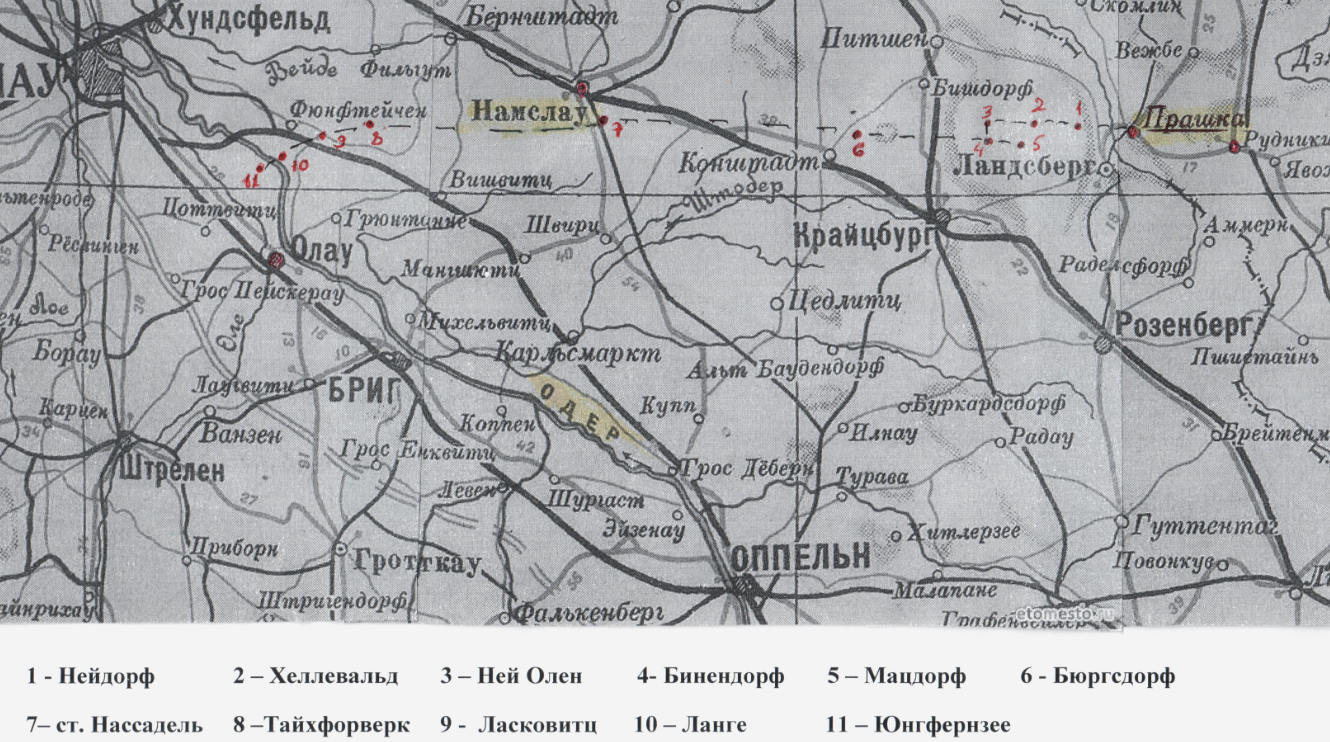 20.01. 1239сп в 6-00, двигаясь на запад из района Хеллевальд (2), 1-м и 2 с/б достиг                   м.Ней-Олен (3). Повернув на юг, по пути следования вступил в соприкосновение с мелкими группами противника, силою до роты  пехоты, в результате боев 2 с/б занял оборону зап. окр. Шенвальд. 1с/б на зап. окр. Бинендорф (4).3 с/б в пути на Мацдорф (5).     Продолжив движение в течении ночи и  дня  1239 сп  штурмом овладел Бинендорф (4), что 1 км южнее м.Ней-Олен (3),  очистил от противника ближайшие н/пункты:  Шенвальд, Мацдорф (5), Доннерсмарк.                                             Ранено 5 человек.      Пройдено 18 км от границы Польши.21.01. 373 сд с боями  двигается на запад в направлении г. Намслау (7).                                  1239 сп, имея задачу  прикрытия левого фланга и тылов дивизии, с 9.00 до 11.00.  отражал контратаки противника в северном направлении численностью  до 200 человек из районов Готтерсдорф,  Обер-Куйцендорф, что ю-в Шенвальд.                                2-й с/б в районе Шенвальд, прикрывает левый фланг полка.                                                 1 и 3-й с/б действуют в направлении на Бюргсдорф, что в 7 км зап. Шенвальд. К вечеру1239 сп с боем овладел: Бюргсдорф (6) и расположенным с-западнее               от него в 3 км н/п Шенфельд.  Двигаясь на запад, к 22-00 полк овладел станцией Нассадель(7), что в 5,5 км южнее г. Намслау и в 53 км от границы  Польши.                                                            3-й с/б при подходе к г.Коншргадт, что ю-з Бюргсдорф в течении ночи с 21 на 22-е отбил контратаку до батальона пехоты противника при поддержке 2-х самоходных орудий. Потери батальона 1-убит ст. л-т Кучеров, 3-е ранено.                                                                                  потери 1239 сп за 21-е составили  9 чел.:  убито – 6,  ранено – 3.                        потери   373 сд за 21-е составили 36 чел:  убито -17,  ранено -19. 22.01.  преодолевая сопротивление мелких групп противника части 373 сд к 3-00 вышли:1235сп достиг вост. окраины Намслау, что в 47км западнее Бреслау и ведет бои по его очищению.   К 18-00 1235 сп овладел Намслау.  1237сп действует южнее и достиг  Грос Мархвиц. 1239 сп в действует левее 1237 сп, в течении дня и ночи на 23-е, совершил 13 км марш на запад по маршруту: ст.Нассадель- Грюнейхе- Фюрстен Эллгут,  прикрывал левый фланг дивизии и уничтожая мелкие группы противника.                      Войска 52 А в течении 22-го, преодолевая упорное сопротивление противника, продолжали развивать наступление и продвинулись на 16-18 км, заняли 50 н/пунктов, из них 2-а города Намслау и Вернштадт. Потерь в полку нет.23.01.  Оказывая слабое сопротивление, противник отходит на запад, к Бреслау.1239 сп,  к 7-00 сосредоточился в районе Ламперодорф – Фюрстен Эллгут.               В 13-00 полк совершил 13км марш в район зап. Тайхфорверк и к 18-00 сосредоточился в 8 км от р. Одер: 2 сб – Клайн Айхау.   3 сб – Гросс Айхау.                                                                                 1 сб – резерв комдива в районе Тайхфорверк при штабе дивизии.1235 сп, в течении ночи продвигается в направлении м. Гроссбрюкк  на р. Одер.1237 сп, пройдя Мелешвитц, крупный артиллерийский завод Круппа, в течении ночи достиг  района: м. Ратвиц-Ланге на р. Одер. 24.01.45г.  Пройдя от границы Польши более 90 км, части 373 сд вышли к Одеру в районе:   Гроссбрюкк – Ратвиц – Ланге,  в 12-15 км ю-восточнее Бреслау и в 8 км севернее  г.Олау.Части 373 сд первыми из 52А форсировали  Одер,  где  на западном берегу  реки, встретили  хорошо организованную оборону противника, прикрывающую южные подступы к Бреслау. 1239 сп, в 5-00 24-го вышел из района Клайн - Гросс Айхау к 15-00, 1239 сп вышел к Одеру с задачей форсировать его и наступать на Цедлиц.батальоны полка находились:  2 с/б  вышел к Одеру в районе Ланге, 4 км вост. Юнгфернзее, где ведет разведку переправы. 3 с/б   на западной окраине Ласковитц, в 8 км с- восточнее Ланге.                                                                     1 с/б  в районе Тайхфорверк, в 12 км восточнее Ланге, резерв комдива, при штабе.                                                                                                              24.01.45г. в б/строю 1239 сп  -1214 чел.: офицеров-79, серж.-330, рядовых-805                               в  б/строю 2-го  батальона 4-я, 5-я, 6-я с/роты – 342 человека:                                           офицеров -23,   сержантов -98,   рядовых -221.                                                                      4 рота - 80 человек,  5 рота - 88,  6 рота -72,  пулем/рота - 31,  мин/рота - 38,                                                                      арт/взвод 45 мм пушек - 14,  взвод ПТР - 19.      По списку в полку – 1568 чел.1235 сп,  2-й с/б  с 3 до 7 часов 24-го: овладел  м. Гроссбрюкк , в 2 км с-восточнее       Юнгфернзее.  1-й с/б с ходу  форсировал по льду подручными средствами Одер  в районе  с-в высот-122,5 и 122,6  на рубеже мост с дамбой и захватил небольшой плацдарм на левом берегу, где ведет бои по его расширению.3с/б в резерве командира 73 ск.  В 20-00, 1-й с/б был атакован силою 400 чел. пехоты при поддержке 3-х САУ,                                                      самоходных орудий  и интенсивного артминометного огня.   В результате боя                   1-й с/б отброшен на восточный берег Одера.   1237 сп, действует южнее 1235 сп и в ночь на 24-е, в районе Раттвиц, в 2,3 км с-в    Юнгфернзее,  1-й с/ротой, 1-го с/б  форсировал Одер. Несмотря на сильное огневое сопротивление из района Юнгфернзее –Заккерау рота захватила небольшой плацдарм по фронту-200м, в глубину- 100м, в  районе Шлюз, что напротив Ратвиц, на левом берегу Одера и ведет бои по его расширению. После  переправы 2-й и 3-й с/рот плацдарм был расширен по фронту 600-700м и глубину на 250м, этимбыла обеспечена переправа 2-го с/б в 300м правее, с незначительными потерями.потери 1239 сп   за 24.01. составили 18 чел.: ранено – 16,   убито – 2.                         за 24-25.01. составили 71 чел.:  ранено - 61,   убито- 10.потери 373 сд  с 12.01.  по  24.01.45 г. составили - 364 чел.:               убито и ранено:  офицеров -20,  сержантов -84,  рядовых - 260.             25.01.45г.  В 4-00,  2-й с/б  капитана  Рабскова Василия  Петровича, в районе южнее                  Ланге, форсировал Одер. Первыми  перешли на западный берег бойцы 4-й роты                                ст. лейтенанта Ухабова Николая Васильевича,  следом шли 5 и 6-я роты.                Из наградного листа к званию «Героя Советского Союза».           от 27.01. 45г.   на  командира 4-й стрелковой роты,  2-го с/батальона                                                                                         ст. лейтенанта Ухабова Николая Васильевича 1918 г/р.  « тов. Ухабов умело командуя  ротой 19.01.45г. несмотря на плохую погоду,  наличие вражеской авиации и сильного артиллерийского и пулеметного обстрела первым ротой прорвал оборону немцев на границе с Германией и вышел на реку Одер.    25.01.45г. под ураганным огнем артиллерии, минометов и пехоты противника сумел мобилизовать личный состав роты на форсирование р. Одер и прорыва сильно укрепленной обороны противника. Его рота первой форсировала Одер и прорвала сильно укрепленную оборону немцев на левом берегу реки Одер, превращенную в сильный узел сопротивления. На своем пути продвижения ротой уничтожено:     9 - пулеметных точек, подбит 1-танк,  2-пушки,   сожжено                      4 -автомашины  с боеприпасами,  уничтожено- 830 солдат и офицеров противника.  26.01.45г. во время атаки первым ротой ворвался в дер. Юнгфернзее, тем самым дал возможность расширения плацдарма другим подразделениям на западном берегу реки Одер.  За умение, мужество и храбрость, проявленные при форсировании  р. Одер т. Ухабов достоин присвоения звания «Героя Советского Союза» с вручением ордена «Ленина».                                            27.01.45г.   командир 1239 полка майор Маньковский.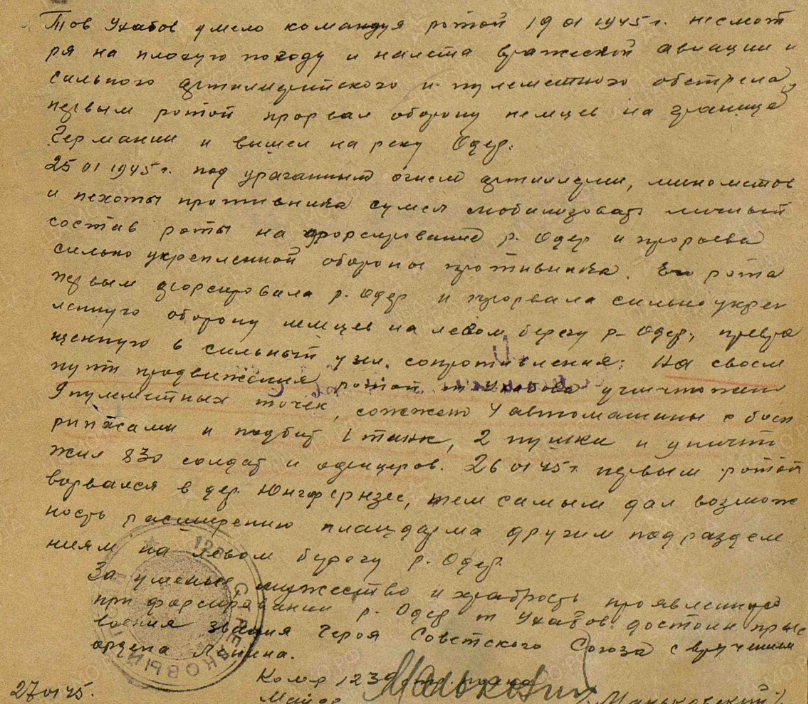        Отважный офицер погиб в бою 08.04.1945г. на восточном берегу реки Клейне-Чирне           при  проведении противником  в 5-00 разведки боем, силами до роты пехоты при        поддержке  артиллерии.     Похоронен: Германия, Саксония, у ст. Кольфурт.